https://mp.weixin.qq.com/s?__biz=MzI2MzAxNjAyMg==&mid=2247542649&idx=1&sn=a32bd85146dfb5a8d443a796cc59a877&chksm=ea403c40dd37b556dc80c3ce30a6d3af559d6779d72de5e4558f90dfab952ad0d2c8d31ef945&mpshare=1&scene=23&srcid=0327hpuA4LgRilpsSibL5mET&sharer_sharetime=1617019467671&sharer_shareid=fb2a2ef12ffcd980eb1209ee257c7595#rd深圳市光明区赴外招聘113名在编教师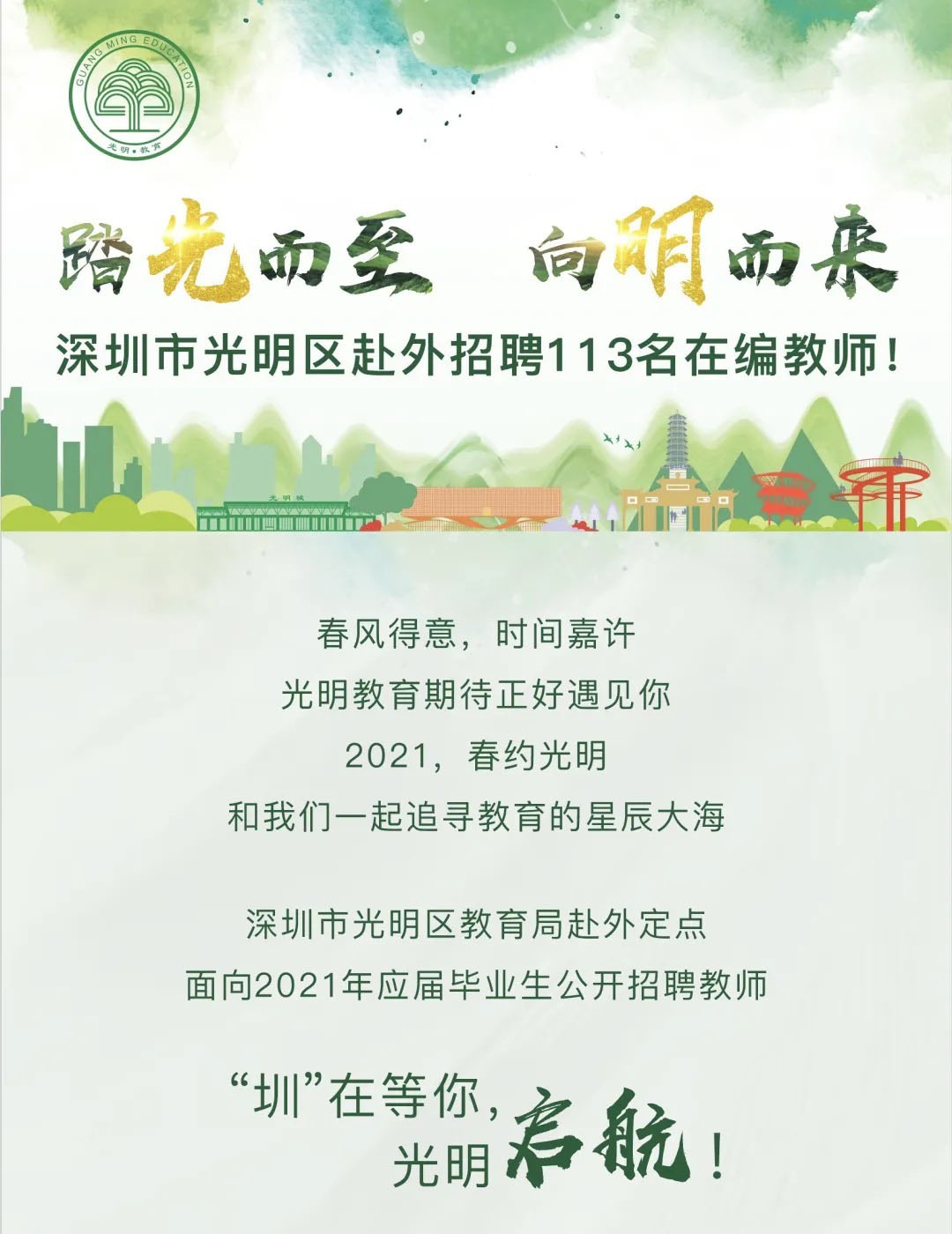 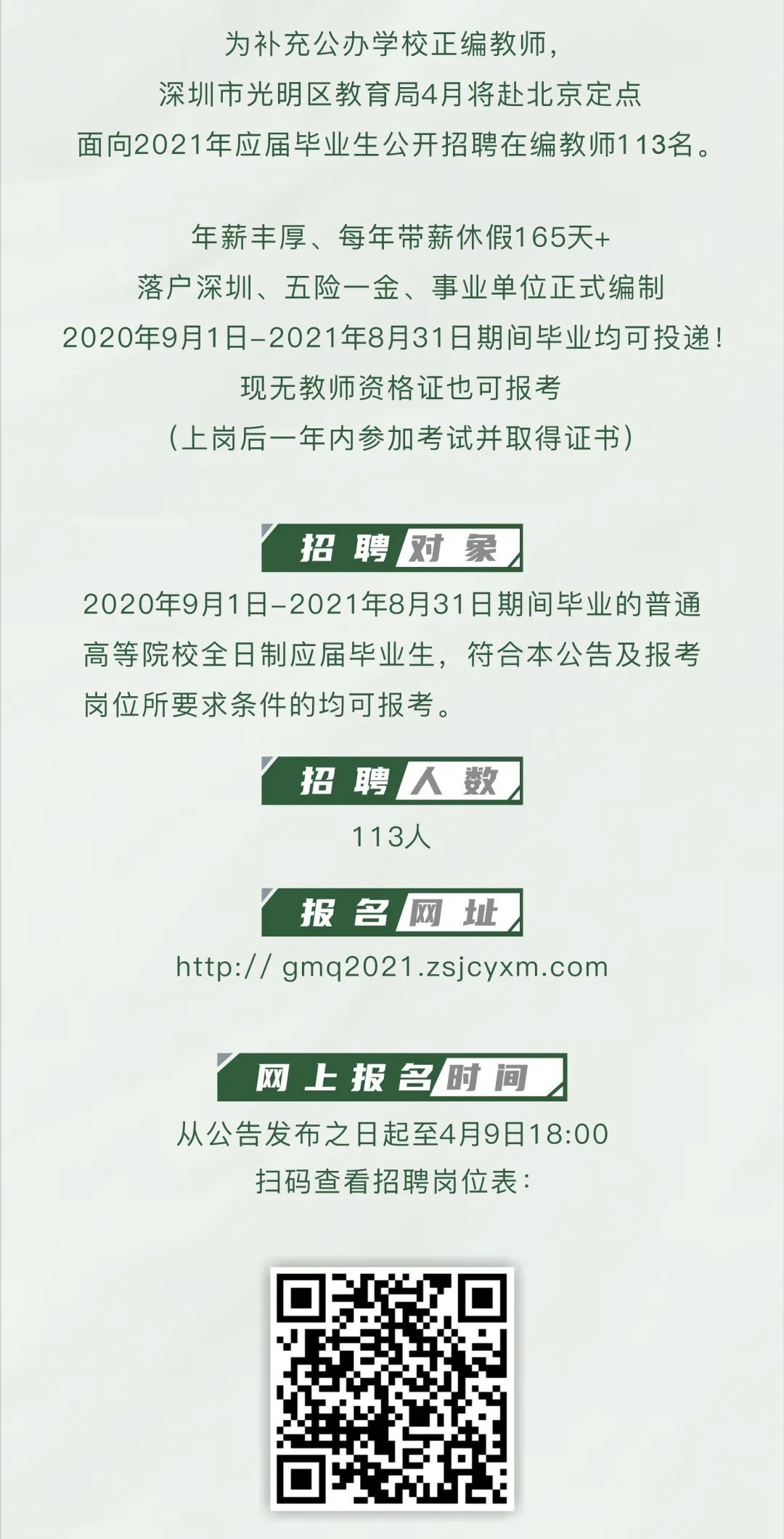 